ST. JOHN THE EVANGELIST CATHOLIC PARISH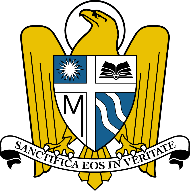 5301 Daylight Drive, Evansville, IN 47725(812) 867-3718 / www.catholicdaylight.orgRELIGIOUS EDUCATION, YOUTH MINISTRY & SACRAMENTAL PREPARATION 2022–2023 REGISTRATIONMandatory Parent Meeting with Fr. Chris Forler:Parents need to attend Sunday, September 11, from 8:00-9:15 a.m.Fill out 1 Form per Child and Return to Parish Office by August 15th, 2022 K-8th Religious Ed Starts Sunday September 11, 20229th- 12th High School Religious Ed/Confirmation/Youth Group starts August 17, 2022$20 per child / $60 for 3+ children per family / Checks payable to “St. John Church”First Name: 	Middle: 	Last: 	Date of Birth: 	/	/	Age: 	Grade: 	School: 	Home Address (Street, City, State, Zip): 	Youth Ministry only – Student *Cell: 	*Email: 		 Church and City where Family is Registered as Parishioners: 	*If not currently registered at any parish, family will be requested to register as parishioners.Sacraments Received To Date:	Baptism	Reconciliation	Eucharist	ConfirmationBaptism Date: 	/	/		Church (City, State): 	First Communion: 	/	/		Church (City, State): 	If your child was not baptized at St. John the Evangelist and is preparing to receive Reconciliation, Holy Communion, or Confirmation here, include a copy of your child’s baptismal certificate. You may call the Parish Office where the baptism took place and request that they mail a copy here.First Reconciliation and Communion Preparation: My child is in 2nd grade or older and wishes to receive First Reconciliation and Communion at St. John this school year. I realize that my child must attend a minimum of 75% of Religious Education classes and regularly attend Sunday Mass in order to be considered to receive these sacraments here. I realize that we must be registered parishioners, as well as having been enrolled in Religious Education during the previous school year.  YES   NOConfirmation Preparation: My child is a sophomore or older and wishes to be prepared to receive the sacrament of Confirmation through St. John. I realize that my child must attend a minimum of 75% of Youth Ministry formations, participate in at least one retreat (Source + Summit) and one service activity, and regularly attend Sunday Mass in order to be considered to receive this sacrament here. I realize that we must be registered parishioners, as well as having been enrolled in a faith formation program during the previous school year.YES   NO Father’s Full Name: 			Religion: 	 Father’s *Cell Phone: 	*Email: 				 Mother’s Full Name: 				Religion: 		 Mother’s *Cell Phone: 		*Email: 				 Are parents living together? Yes  NoWith whom does the child live?  FatherMotherBothOther: 	Is anyone, by court order or decree, designated as the sole, custodial parent? If so, who? 		 List anyone restrained from picking up child: 	  Parent/Guardian to Call in Emergency: 		 Emergency Contact (if Parent/Guardian cannot be reached): 	Relation: 	Cell: 	Email: 	Family Physician Name: 	 Family Insurance Carrier: 	Phone: 	 Phone: 	Insurance Policy Number: 	 List all allergies, medical conditions, medications, etc.: 	Should it become necessary, any instructions for care of the above: 	Place “X” in box if it is NOT acceptable for your child to be provided over-the-counter medications (e.g., commonly used pain, allergy, or nausea medications).Catholic Diocese of Evansville Event Waiver and ReleaseI/We, the parent(s)/guardian(s) of the above-named youth, hereby give my/our approval for his/her participation in the above events. I/We assume all risks and hazards incidental to the conduct of the activities and transportation to and from the event. I/W e do further hereby waive, release, absolve, indemnify, and hold harmless the Bishop of the Catholic Diocese of Evansville, St John the Evangelist Parish, Fr. Chris Forler, Pastor, and any of their respective affiliates, successors, agents, employees, members, and representatives, adult sponsors, and other volunteers involved in the activities and transportation associated with the event from any and all claims, including claims of personal injury to my/our youth or property damage, under any theory of law (including negligence, but not reckless or intentional conduct) in any way resulting from or arising in connection with the activities and/or transportation to and from the event. It is understood and agreed that neither the Parish, the Catholic Diocese of Evansville, any respective affiliate, successor, agent, employee, member, representative, adult sponsor, nor other volunteer is the insurer of my child’s health and safety while he/she is at youth functions, engaged in supervised activities, including sports, or being transported in association with the event. I/We understand it to be my/our obligation to provide such insurance as I/we may desire to purchase to protect myself/ourselves and my/our child against the costs of sickness or injury. In case of emergency or serious illness, should the above-named child require medical treatment, and neither a parent nor the designated family physician can be contacted, consent is hereby granted for such medical treatment as may be considered necessary in the opinion of the attending physician. I understand that my signature relieves diocesan and/or parish personnel of any and all liability related to the administration of any prescribed medication listed on this registration form (including over-the-counter drugs). Further, I/we acknowledge having read, or been made aware of the Diocesan Youth and/or Adult Codes of Conduct, the Diocesan Release for Media Recording, and the Diocesan Off-site Transportation Policy, and I/we agree to be bound by the terms and conditions set forth in those documents (copies available via www.evdio.org/diocesan-forms-for-oyaya.html). I acknowledge and understand that any action on behalf of my/our child/dependent that is inconsistent with the Diocesan Code of Conduct may result in appropriate disciplinary action as outlined in those documents. I represent that I am at least 18 years of age, have read and understand the foregoing statement, and am competent to execute this agreement.Parent/Guardian Printed Name: 	Signature: 		Date: 	/	/	*Please make sure that all email/cell phone information is kept up to date with the Parish Office, as it is the Parish’s regular form of communication: updates, emergency/illness, cancellations, etc.Questions? Contact Mary Shetler at mshetler@evdio.org, or call 812-867-3718. Extra forms may be downloaded from our Parish website: www.catholicdaylight.org/Religious-Education.ST. JOHN THE EVANGELIST CATHOLIC PARISH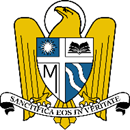 Religious Education & Youth Ministry 2022 – 2023 Calendars and Important InformationK – 8TH GRADE RELIGIOUS EDUCATION: SUNDAYS, 8:00 – 9:15 A.M.Dates/Activities to Keep in Mind:First Reconciliation: Sunday, December 4, 2022, at 8:00 am. (In-between 6:45 am and 9:30 am Mass).First Communion Retreat: Saturday, March 11th, 2023, at 9:00 a.m. in the church pick up at 11:00 a.m.First Communion: Sunday, March 12, 2023, at 9:30 a.m. Mass (arrive at 8:30 a.m.)Confirmation Rehearsal: Wednesday, April 19, 2023, 6:00 p.m.Confirmation: Sunday, April 23, 2023, arrive at church at 8:30 a.m. 9:30 a.m. Mass.May Crowning: Sunday, May 14, 2023, at the beginning of 9:30 a.m. Mass:Vacation Bible School: Monday-Friday, June 5 -19, 2023: (registrations available in Spring 2023)Classes and LocationsKindergarten - 1st Grade (beginning at 5 years) meets in the Good Shepherd Room (south-side preschool classroom in the gym) and uses “Blessed” (as a “Pre”- First Reconciliation and Communion Preparation).First Reconciliation and Communion Preparation (2nd Grade and those who have not yet received these sacraments) meet in the St. Michael Room (north-side preschool classroom in the gym) and uses Signs of Grace.Children must attend at least 75% of Religious Ed. classes and regularly attend Sunday Mass to receive the sacraments of Reconciliation and the Eucharist through our Parish. Family must be registered parishioners, as well as having been enrolled in Religious Education during the previous school year.3rd-4th Grade meets in the west section of the gym and uses Faith & Life Series (4).5th-6th Grade meets in the east section of the gym and uses Faith & Life Series (6).7-8th Grade meets in the Holy Family Room this is also used as the cry room in the back of church and uses: Venture: the new teen Bible study from Mark Hart.Weather-Related CancellationsIn the case of a weather-related cancellation of Sunday Morning Religious Education, an email will be sent to all registered families as soon as reasonably possible (using the email address provided on the Religious Education registration form). Every effort will be made to send it out before 8:00 p.m. on Saturday evening. If bad weather arrives unexpectedly Saturday night, every effort will be made to send an email out as soon as reasonably possible on Sunday morning. If you have not received an email, you may assume that class is still scheduled. However, please use your best judgment, as we do not wish for anyone to take any unnecessary risk in inclement weather.Drop-off and Pick-upAll Sunday morning classes, must drop-off in the Church. For everyone, pick-up is at each child's classroom. Kindergarten through 4th Grade must be signed in and out by a parent/guardian.Questions regarding Kindergarten – 8th Grade Religious Education (or if you are an adult and would like to help): Please contact Mary Shelter at 812-867-3718 (Parish Office) or email mshetler@evdio.org.9TH – 12TH GRADE YOUTH MINISTRY: WEDNESDAYS, 5:30 – 8 P.M.Our regular Youth Ministry meetings, called “Apostle Nights”, start on Wednesday, August 18. They integrate both High School Religious Education and Confirmation Preparation and are held in the Gym at St. John the Evangelist.“Apostle Nights” are held every Wednesday.Youth must attend at least 75% of Apostle Nights, participate in 1 retreat (Source + Summit) and 1 service activity, and regularly attend Sunday Mass to receive Confirmation through our Parish. Family must be registered parishioners, as well as having been enrolled in a faith formation program during the previous school year.Mandatory Parent Meeting for Confirmation parents August 10th 7:00 pm in the Church.High School Safe Environment Training*: Wednesday, August 18, 2021Youth Ministry Christmas Party: Wednesday, December 14, 2021Confirmation Rehearsal: Wednesday, April 19, 2023, 6:00 p.m.Confirmation (10th grade and older): Sunday, April 23, 2023, arrive at church at 8:30 a.m. Mass starts at 9:30 a.m.“Source and Summit” Retreat: March 17-19, 2023, at Memorial High School (ages 13 and up)Graduation Mass & Cookout: May 31st, 5:30 pm with a special blessing of the seniors followed by a cookout and games for all high schoolers.More details and information about other activities to be announced throughout the year!Questions regarding Youth Ministry (or if you are an adult and would like to volunteer) and or questions specific to Confirmation: Please contact Mary Shetler at 812-459-4420 (cell) or 812-867-3718 (Parish Office) or email mshetler@evdio.org.GENERAL INFORMATION FOR BOTH RELIGIOUS EDUCATION AND YOUTH MINISTRYCommunications PolicyThe ordinary form by which you or your high school student will directly be contacted is email and cell phone. Please make sure that all email/cell phone information is kept up to date with the Parish Office, as it is how you will be contacted about updates,emergencies/illnesses, cancellations, etc. Other forms of social media may also be used. Parents/guardians have the opportunity to access sites or be copied on all material sent to their children via text, email or social media.*Safe Environment TrainingAccording to Diocesan policy, all employees and volunteers who work with children/youth must receive safe environment training. In addition, this training is available to all parents who so desire. Likewise, all children/youth in our programs are required to be given age-appropriate safe environment training that is in accord with Catholic moral principles. The Diocese of Evansville provides such training through its Safe Environment Curriculum. Parents can review the content of this curriculum online at www.evdio.org, and may choose to withhold their child from participation in any part of it.Adult Faith FormationThroughout the school year, Adult Faith Formation courses are offered during Religious Education and Youth Ministry times, providing an opportunity for all adults to grow in their faith at the same time as our children and youth. Details and sign-ups for each course are made available through the year. More details about the following series will be sent out as the date draws closer.Our first Adult Faith Formation for the year will start Wednesday evenings August 17th. This is only for the men. Fr. Chris will be doing a four course men’s faith formation over the series Fr. Kapuan’s Men starting August 17th and going until September 14th. Please take advantage of this opportunity to learn more about what it means to be a Catholic Man and how God is calling you to action. This video series can be found on Formed.Wednesday August 17th at 7:00 pm Wednesday August 24th at 7:00 pm Wednesday August 31st at 7:00 pm Wednesday September 7th at 7:00 pmFollowing into the Breach on the third Wednesday of the month in the evenings at 7:00 pm Fr. Chris will be leading adult faith formation that will allow adults in the parish to come together to share a meal and then discuss either a series that Father might be teaching on or a current event or topic Fr. Chris will teach on and go into depth on. We hope you will be able to attend and join in this opportunity for developing a deeper understanding of our faith while also getting to know others in the parish.Wednesday September 21st at 7:00 pm Wednesday October 19th at 7:00 pm Wednesday November 30th at 7:00 pmWednesday December (No Wednesday night adult faith formation) Wednesday January 18th at 7:00 pmWednesday February 15th at 7:00 pm Wednesday March 22nd at 7:00 pmWednesday April (No Wednesday night adult faith formation) Wednesday May 17th at 7:00 pmSunday Mornings in the commons Fr. Chris will be leading the Search which is a video series that goes deeper it the spiritual journey through life and helps to ask and answer the questions like What is this journey in between the event we call “birth” and the one we call “death”? Is the journey taking you somewhere, or are you leading yourself to some kind of destination – a destination that could extend beyond your last breath? What do you want from your life during the in between? The questions are there. And, the answers are too. We are offering this for all the Adults in the parish on Sunday mornings from 8:20 – 9:40 am. (Each video is about 30min and will be followed by discussion and teaching lead by Fr. Chris).Sunday October 16th at 8:20 am – Video 1 Sunday October 23th at 8:20 am – Video 2 Sunday October 30st at 8:20 am – Video 3 Sunday November 6th at 8:20 am – Video 4 Sunday November 13th at 8:20 am – Video 5 Sunday November 20th at 8:20 am – Video 6 Sunday December 11th at 8:20 am – Video 7DATECLASS/LESSONPRAYERPARENT/ADULT SCHEDULEDATECLASS/LESSONPRAYERPARENT/ADULT SCHEDULESept. 11Class 1(Safe EnvironmentTraining*) FL1/ IntroDecade (7th-8th)All Parent MeetingDec. 18No Class (Christmas)No Class (Christmas)Sept. 18Class 2 FL2 & R-S1-ADecade (5th-6th)First Comm. Parent Class 1Dec. 25No Class (Christmas)No Class (Christmas)Sept.25Class 3FL3 & R-S1-BDecade(3rd-4th)First Comm. ParentClass 2Jan. 1No Class(New Year’s)No Class(New Year’s)Oct. 2Class 4 FL4 & R-S2-ADecade (2nd)First Comm. Parent Class 3Jan. 8Class 13 FL13 & C-S1-ADiv. Mercy(7th-8th)First Comm. Parent Class 1Oct. 9No Class (Fall Break)No Class (Fall Break)Jan. 15Class 14 FL14 & C-S1-BDiv. Mercy(5th-6th)First Comm. Parent Class 2Oct. 16Class 5 FL5 & R-S2-BDecade (7th-8th)The Search: 13rd-6th gradeScapular enrolment!Jan. 22Class 15 FL15 & C-S2-ADiv. Mercy(3rd-4th)First Comm. Parent Class 3Oct. 23Class 6 FL6 & R-S3-ADecade (5th-6th)The Search: 2Jan. 29Class 16 FL16 & C-S2-BDiv. Mercy(2nd)Adult Faith FormationOct. 30Class 7 FL7 & R-S3-BDecade (3rd-4th)The Search: 3Server TrainingFeb. 5Class 17 FL17 & C-S3-ADiv. Mercy(7th-8th)Adult Faith FormationNov. 6Class 8 FL8 & R-S4-ADecade (2nd)The Search: 4Feb. 12Class 18 FL18 & C-S3-BDiv. Mercy(5th-6th)Adult Faith FormationNov. 13Class 9 FL9 & R-S4-BDecade (7th-8th)The Search: 5Feb. 22Class 19 FL19 & C-S4-ADiv. Mercy(3rd-4th)Adult Faith FormationNov. 20Class 10 FL10 & R-S5-ADecade (5th-6th)The Search: 6Feb. 26Class 20FL 20 & C-S4-BDiv. Mercy(2nd)Adult Faith FormationNov. 27No Class (Thanksgiving)No Class (Thanksgiving)March 5Class 21 FL 21-Lent &C-S5-AStations (7th-8th)Adult Faith FormationDec. 4Class 11 FL11 & R-S5-BDecade (3rd-4th)First Reconciliation In the Church!March 12Final Class 22 FL 22 & C-S5-BStations (5th-6th)Adult Faith FormationDec. 11Class 12 FL12 & R-S6-ADecade (2nd)The Search: 7Aug. 17Class- Safe EnvironmentJan. 11ClassAug. 24ClassJan. 18ClassAug. 31ClassJan. 25ClassSept. 7ClassFeb. 1ClassSept. 14ClassFeb. 8ClassSept. 21ClassFeb. 15ClassSept. 28ClassFeb. 22ClassOct. 5ClassMar. 1ClassOct. 12ClassMar. 8ClassOct. 19ClassMar. 15ClassOct. 26ClassMar. 22Class (Spring Break)Nov. 2ClassMar. 29ClassNov. 9ClassApr. 4 (Tues.)Chrism MassNov. 16ClassApr. 12ClassNov. 23No Class (Thanksgiving)Apr. 19ClassNov. 30ClassApr. 26ClassDec. 7Class HDO???May 3ClassDec. 14Christmas PartyMay 10ClassDec. 21No Class (Christmas)May 17ClassDec. 28No Class (New Year)May 24ClassJan. 4ClassMay 31Graduation Mass & Cookout